CENTRE FOR APPLIED ETHICSANNUAL REPORT 2022ABOUT THE CENTRE: GENERAL REMARKSThe Centre for Applied Ethics (CAE) is an interdisciplinary research, teaching, and service institution of Stellenbosch University, based in the Philosophy Department. It reports to the Faculty Board of Arts and Social Sciences. The Centre does work in its own right, but mainly works via five units which it accommodates, viz. the Unit for Bioethics, the Unit for Business Ethics and Public Integrity, the Unit for Environmental Ethics, the Unit for Political and Social Ethics (also known as PROSPER: Promoting Social and Political Ethics Research), and the Unit for the Ethics of Technology (created in the course of 2021). Revised ConstitutionThe revised constitution of the Centre has been operational since 2019, and has only slightly been adapted to accommodate the new Unit for the Ethics of Technology in the course of 2021. The Governing Body has been informed and has approved these changes. The Unit for the Ethics of Technology has not yet offered a postgraduate (MPhil) program like the other units, but will soon become fully operational. There are plans to change the structure of the current MPhil (entailing, amongst others, replacing the current thesis with further coursework). Processes to achieve this are, however time-consuming and cumbersome. The new structure of the MPhil will hopefully become operational in 2025.Succession Plan (s)The current director and founder of the Centre, Prof AA van Niekerk, was invited by Stellenbosch University to postpone his retirement until the age of 70. That will occur at the end of 2023, health permitting. At the meeting of the Governing Body of the Centre in 2022, the Body requested that the issue of his succession as director of the Centre be investigated in a rational and efficacious manner. Wide-ranging consultations took part over the past year in connection with the succession of the Centre and its Units. The outcome was that two recommendations were made. The first is that Prof Minka Woermann (associate Professor) be appointed as the new Director of the Centre from 1 January 2024, while retaining her position as Head of the Unit for Business Ethics and Public Integrity. Dr Susan Hall (senior lecturer) then succeeds Prof van Niekerk as Head of the Unit for Bioethics. Both of them have been intricately involved in the affairs of the two respective Units over many years.In terms of the Constitution of the Centre, the appointment of these positions is not the outcome of a formal procedure of the Senate’s Appointment Committee. The appointments are formally made by the Chair of the Philosophy Department, and ratified by the Governing Body. (The reason for this is that the Centre remains part of the Philosophy Department; all permanent personnel of the Philosophy Dept. are de facto personnel of the Centre). The Centre and its units report via the A&SS Faculty Committee and Faculty Board to Senate.  Structure of this reportThe first part of this report deals with the general activities of the Centre as such. The reports of the different Units of the Centre follow this report. The report therefore has the following sub-divisions:General report of the CAE: pp. 1-8.Report of the Unit for Bioethics pp. 9-14.Report of the Unit for Business Ethics and Public Integrity: pp. 15-21.Report of the Unit for Environmental Ethics: pp. 22-32.Report of the Unit for the Ethics of Technology: pp. 33-37.Report of the Unit Promoting Social and Political Ethics Research (PROSPER): pp. 38-41.GOVERNING BODY 2022Prof Mariana Kruger (Representative of the Faculty of Medicine and Health Sciences and Chair of the Governing Body, Prof AJ Leysens (Dean: FASS), Prof Lindie Heinecken, Vice-Dean for Research, Faculty of ASS, Prof AA van Niekerk (Director of the Centre and Head: Unit for Bioethics), Prof  M Woermann (Head: Unit for Business Ethics and Public Integrity), Prof HL du Toit, Chair of the Philosophy Dept and Head of the Unit for Environmental Ethics), Dr C Maasdorp, representative of the Centre for Knowledge Management and Decision-making), Prof Adriaan van Niekerk, (Representative of the Depts. of Psychology, Sociology, Geography and Environmental Studies, and Social Work), Prof K Moodley (Representative of the Centre for Medical Ethics and Law), Mr Martin Rossouw, representative of the Centre’s main sponsor, Prof Vasti Roodt (Head of PROSPER) Prof Petrie Meyer (Representative of the Faculty of Engineering), Dr Tanya de Villiers-Botha, Head of the Unit for the Ethics of Technology and Dr Nicola de Jager (Representative of the Centre for International and Comparative Politics).RESEARCH (Under this heading, only activities that are not dealt with in the reports of the different Units of the Centre are reported. See also the reports of the Units).3.1 Publications and other research outputsJournal articles (* indicates refereed, accredited journals)Van Niekerk, AA. 2022. “Can human extinction be morally desirable? A critique of David Benatar’s anti-natalism. Stellenbosch Theological Journal*, vol. 8, no. 1, pp. 1-15. DOI: http//dx.doi.org/10.17570/stj.2022.v8nl.a2.Van Niekerk, AA. 2022. “Response to Chris Jones & Vincent Brümmer: ‘n Filosofiese gesprek oor die dood en die sin van die lewe”. Tydskrif vir Geesteswetenskappe*, pp. 15-39. [A philosophical conversation about  death and the meaning of life], Vol. 62, no. 1. March 2022. doi.10.17159/2224-7912/v62n1a2Other publications (indicative of the social impact of the Centre)From January 2019, Prof van Niekerk was invited by the Media Group Netwerk 24 (as well as their newspapers Die Burger, Beeld and Volksblad) to write a column every two weeks on whatever he finds topical, particularly (though not exclusively) in relation to ethics matters. The articles below are a selection of these fortnightly columns written in 2022. The Centre for Applied Ethics was mostly indicated as Van Niekerk’s institutional affiliation.“’n Gereflekeerde lewe”, Die Burger (Forum Article), 13 January 2022, p. 15. [A reflected life; About the life of deceased philosopher HW Rossouw]“’n Gekrap waar dit nie juk nie”, Die Burger (p. 10) & Beeld (p. 8), 18 January 2022. [Scratching whede it does not itch].“Woede lei tot al die brande in SA”, Die Burger/Beeld, 15 February 2022, p. 8 [Anger leads to all the fires in SA]“Ons waarde lê in menslikheid”, Die Burger (p. 10) & Beeld (p. 8), 1 March 2022, [Our value resides in humanity]“As die dood vir ons uitkoms is”, Die Burger (p. 10) & Beeld (p. 8), 15 March 2022. [When death is our relief/salvation]“Die illusie van ‘n risikovrye lewe. Die Burger (p. 10) & Beeld (p.8), 29 March 2022. [The illusion of a risk-free life]“Studie van etiek kan ons baat”, Die Burger (p. 14) and Beeld (p. 16), 26 April 2022. [We can gain from studying ethics.]“Vroue bly ‘baas in eigen buik’”, Die Burger (p. 10) & Beeld (p. 8), 5 July 2022. [Woemen remain “mistresses in own bellies”]“Staat steier nes donkiekarretjie”, Die Burger (p. 10) & Beeld (p. 8), 19 July 2022. [State wobbles like donkey car”.“Is daar werklik ‘n geskiedenis?”, Die Burger (p. 10) & Beeld (p. 8). 2 August 2022.  [Is there really a history?]“Wreedheid dui op geen respek”, Die Burger (p. 10) & Beeld (p. 12). [Cruelty indicates no respect]. 30 August 2022.“Batseba het g’n vir Dawid verlei nie”. Die Burger (p. 8)_ & Beeld (p. 8), 13 September 2022. [Bathsheba certainly did not seduce David]“Ons erfenis sluit die Ander ook in”. Die Burger (p. 10) & Beeld (p.8), 27 September 2022. [Our heritage includes the Other] privacy]“Tegnologie slurp privaatheid op”, Die Burger (p. 10) & Beeld (p. 8), 11 October 2022. [Technology absorbs privacy]“Verlede sterf nie maklik nie”, Die Burger (p. 10) en Beeld (p. 8), 22 November 2022. [The past does not die easily]“’n Ware filosoof kan anders dink”, Die Burger (p. 10) & Beeld (p. 8), 6 December 2022. [A true philosopher can change his/her ideas.]Publications in Press (for 2023)Van Niekerk, A.A. “Surgically modifying children’s genitals: When may doctors ethically proceed?” (with Brian Earp et al. - The Brussels Collaboration on Bodily Integrity).  American Journal of Bioethics*. 2023.“An Ethics of Responsibility and the Origin of Morality”. Verbum et Ecclesia*, 2023.Doctoral dissertation in progressHeymans, S. Existentialism and suicide: A philosophical analysis. Supervisor: Prof AA van NiekerkPresentationsInternationalVan Niekerk, AA. 2022. The impact of health systems on value formation. Key note (invited) speaker at International Colloquium of Centre for Inter-disciplinary Studies, Heidelberg, Germany. [Could not attend in person due to health problems at the time.]Van Niekerk attended a webinar “Three years into Covid”, offered by Prof Marcel Verweij (earlier visiting Professor in Centre), University Wageningen, Netherlands.LocalVan Niekerk, AA. 2022. Response to Andrew Nash: “How can the university survive ‘excellence’”?. Diskoers discussion, Woordfees.Van Niekerk, AA. 2022. The conceptualisation of morality in the Ethics of Responsibility. International Symposium on the origins of morality, Faculty of  	Theology, University of Pretoria, 1-2 November 2022.SOCIAL IMPACTAs is usual, there were a number of occasions during which the director participated in radio and television programs (besides the number of popular articles that he wrote and that were already mentioned).  The following can be noted (in all cases, Prof van Niekerk participated or was interviewed). Programs related to bioethical topics are mentioned in the Report of the Unit for Bioethics:Radio, RSG, “Ons en die onderwys”. Van Niekerk interviewed by RSG journalist Johan van Lill about ethics issues in education.Radio, RSG, Monitor. Interviewed by Gustav Greyling on a newspaper column written about the David- Bathsheba story, 21 September 2022.Radio, RSG, Spektrum. Interviewed by Suzanne Paxton on the notion of Integrity, 28 September 2022.Radio, RSG. Interviewed by Suzanne Paxton and Udo Carelse on Monitor about language and Afrikaans at Stellenbosch.Radio, RSG, Kommentaar. Interviewed by Suzanne Paxton on Kommentaar about political events of past week. 16 October 2022.Radio, RSG, Monitor (Woordfees). Interview with Van Niekerk about SU and the language issue.Radio, RSG, Kommentgaar. Van Niekerk extensively interviewed by Suzanne Paxton about ethical issues (Aftermath of Woordfees)OTHER GENERAL ACTIVITIES OF THE CENTRE5.1 TeachingWe were fortunate and very happy to be able to offer the PG Dip (Applied Ethics) degree program in the traditional (face-to-face) format in 2022. We do find that handling this ever-growing group of postgraduate students is becoming ever more demanding, but the value of the program to prepare postgraduate students for the higher demands of a full-fledged Masters Program is also increasingly apparent. Profs Woermann and Smit and Dr Hall again offered a complete module in the PG Dip (Future Studies) program at the Business School; ethics forms an integral part of this module. Very positive feedback was received about this contribution.Prof van Niekerk has, for many years, taught the ethics module of the Program for Aids in the Workplace. More about that in the report of the UBE.Dr Hall is in the process of developing a new ungraduated model in Applied Ethics, to be offered at the second year level, which will be taught for the first time in 2023.5.2 Short Course Dr de Villiers-Botha is developing an introductory course for Ethics and Technology. More about this in the report of the relevant unit. 5.3 Ethics committees and servicesPersonnel of the Centre serve as members of a variety of ethics committees/institutional review boards at Stellenbosch University and elsewhere.5.3.1 Membership of, and service to, the following committees continued:Prof van Niekerk continued as chair of the Senate Research Ethics Committee (SREC)  of Stellenbosch University – the policy making body of the University, which also appoints and accredits members of all the Research Ethics Committees of the University. This committee has, over the past few years, had to deal with a number of very difficult challenges, not least of which is the difficulty of soliciting personnel to serve on the required numbers of RECs on campus.  Some solutions, such as e.g. freeing up time of academics to act as chairs of these committees have been proposed.The most challenging issue in the field of research ethics during 2022 was the continuance of research on human subjects in the midst of the COVID 19 pandemic. This matter commanded most of the time spent in meetings of this committee.Note can also be taken of the following: Prof van Niekerk is a member of the governing board of the Centre for Medical Ethics and Law (CMEL) in the FMHS. The director of that Centre is, in turn, a member of the governing body of the CAE. CMEL has recently attained a different structure and governance model in the FMHS. More about this will be reported next year.Dr Palk continues to serve as a member of the Africa Ethics Working Group (AEWG), comprising bioethicists from Ethiopia, Kenya, Uganda and South Africa.  The AEWG is part of the NeuroGenE project (www.neurogene.org) which is led by Oxford University and funded by the Stanley Centre at the Broad Institute of Harvard and MIT.  This group focuses on the goal of adDressing ethical issues associated with the collection of genetic samples on the NeuroGAP-Psychosis (Neuropsychiatric genetics in African populations) and NeuroDEV (Neurodevelopmental disorders in sub-Saharan Africa) projects.  The group also serves as a platform to increase collaborative outputs between bioethicists and scientists from various African countries.Visitors to the Centre in 2022There was a notable decline in visitors to the Centre in the course of 2022, due mainly to the general and world-wide decline in international travel as a result of the Covid 19 pandemic, even though this pandemic, in terms of restrictions on travel, gradually came to a close in the course of 2022.The following visits nevertheless took place:Johan Froneman, emeritus Professor in journalism and current senior Netwerk 24 journalist, in order to interview the Director about a broad range of ethics-related issues (3 March)Prof Chris Brink, former Rector and VC of SU (9 June)Prof Chris Lang, Michigan State University, USA. 24 October.Prof Andrew Nash, emeritus associate Professor at UCT. Delivered lecture about problems with universities’ notion of “excellence”; Van Niekerk responded. Woordfees 13 October.Dr Malcolm de Roubaix, Research Fellow in Centre. Talk on Abortion for Medical Ethics slot at Woordfees, sponsored by Dr Edwin Hertzog and Mediclinic SA. Prof van Niekerk moderated.Prof Emma Ruttkamp-Bloem, University of Pretoria.PersonnelMs Sarah Gardner was again appointed as a research assistant in the Centre and Unit for Bioethics. She also acted as a temporary lecturer and research assistant in the Unit for Bioethics. She continues to add considerable value to the functioning of the Centre, particularly as Prof van Niekerk’s research assistant.SPONSORSHIPSMediclinic’s highly appreciated sponsorship of R200 000 per year continued in 2022. We thank Mediclinic, as always, very sincerely for this precious contribution. Without it, the Centre (particularly the Unit for Bioethics) can hardly continue its work on the current scale. We trust that this invaluable contribution will continue in future.We convey our sincere gratitude to Mediclinic Southern Africa, and specifically Mr. Koert Pretorius, CEO of Mediclinic Southern Africa and his entire management team and Board of Directors, as well to Dr Stefan Smuts, Doctor: Relationship and Stakeholder Management Executive, that has recently replaced Mr Pretorius as our contact person in the organisation.The Unit for Bioethics was very fortunate in being bestowed a substantial, once-off  donation of R1 million by the Inge Lotz Foundation. The purpose of this endowment is to promote research in bioethics. After advertisement and interviews, a bursary of R250 000 per year for two years was consequently made available to Ms Gaenor Michel, one of our very bright doctoral students. We thank the Foundation, headed by Prof Jan Lotz, sincerely for this excellent contribution to our work.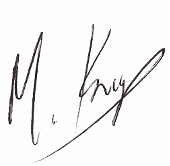 _____________________________			___________________________Prof 	M. Kruger				            Prof . A.A. van NiekerkChair: Governing Body			            Director: Centre for Applied EthicsUNIT FOR BIOETHICSAnnual Report 20221. RESEARCHCompleted research projectsA critique of David Benatar’s argument in favour of human extinction. (AA van Niekerk)Surgically modifying children’s genitals – when may doctors ethically proceed? (AA van Niekerk with Brian Earp and others)Ongoing projectsEthical problems related to newer developments in genetic reproductive technologies, with special reference to human enhancement and transhumanism. (AA van Niekerk, S Hall, A Palk, L. Franken, S Gardner)In good or in bad faith? An existential analysis of identity and privacy in the age of social media. (S Gardner, PhD project).The morality of the idea of unlimited longevity. (AA van Niekerk & L. Franken) Peer-reviewed book chapter accepted for publication.Bio-banking in Sub-Saharan Africa: potential cultural challenges, their philosophical underpinnings and management. (F Rakotsoane), PhD project (interrupted for one year).Shared decision-making and neo-liberalism: the origins and unintended consequences of patient-centred care. (B Gray). PhD project.What will a future ethics look like? (AA van Niekerk) Journal article published.The ethics of responsibility (AA van Niekerk, with E de Villiers [UP] and C Jones.Models of clinical ethics consultation services in SA: a critical appraisal (S. Kling; PhD project)The ethics of suicide: An existentialist perspective (S. Heymans) PhD project; submitted for examination.Bioethical issues in sport (S Hall). RESEARCH OUTPUTS Articles in peer-reviewed journals and; (*) indicates accredited journalsBooks:Van Niekerk, AA.  2022, ed. with C Jones, J van den Heever and M Kruger. Challenges in medical ethics. Stellenbosch: Sun Press, 282 pp.Book ChaptersVan Niekerk, A.A. 2022. Significantly increased longevity: does it make sense? In C. Jones et al: Challenges in Medical Ethics: the South African context. SUNPress (Peer reviewed).Palk AC. 2022. Towards a more globally inclusive and relevant neuroethics: considerations for developing the field in Africa. In C. Jones et al: Challenges in Medical Ethics: the South African context. SUNPress (Peer reviewed). Hall, S. 2022. How will Biotechnology Transform Human Health The peril and promise of genetic engineering. In C. Jones et al: Challenges in Medical Ethics: the South African context. SUNPress (Peer reviewed).2.4 Publications in Press (for 2023)Van Niekerk, A.A. “Surgically modifying children’s genitals: When may doctors ethically proceed?” (with Brian Earp et al. - The Brussels Collaboration on Bodily Integrity).   American Journal of Bioethics*. 2023.Van Niekerk, A.A. “An Ethics of Responsibility and the Origin  of Morality”. Verbum et Ecclesia*, 2023.Van Niekerk, A.A. “Ethics and philosophy” (pp. 7-16), “Ethics theories and the Principlist Approach in Bioethics” (pp. 17-32), and “New and emerging biotechnologies in healthcare in the 21st century” (pp. 325-340) in: K. Moodley (ed.) Bioethics, Medical Law and Human Rights: a South African Perspective. (Revised 3rd edition). Pretoria: Van Schaik, 2023.Van Niekerk, A.A. “Die Dialektiek van Vaderskap”, in: C Jones &   (eds). Vaderskap. Stellenbosch: Sun Media. 2023. Obasa, A.E. & Palk, A.C.. Responsible application of Artificial Intelligence in healthcare. South African Journal of Science. 119(5/6). 2023.Other publications (indicative of the social impact of the Centre)Raal, L. Why we should not let Mother Nature run its course. Business Day [Online]. Available: https://www.businesslive.co.za/bd/life/2022-05-16-big-read-why-we-should-not-let-mother-nature-run-its-course/. 2022 Papers delivered at scientific conferences, seminars and/or other meetingsInternationalPalk, A.C. Ethical Implications of the Clinical Use of Polygenic Risk Scores in Psychiatry. Co-presented (Invited speaker) for The Future of ELSI: Prediction and Intervention in Psychiatric, Neurologic, and Behavioral Genetics Online Conference, Columbia University, Irving Medical Centre, 2022.NationalVan Niekerk, AA. Strategies for arguing in bioethics. Key note at inauguration of Southern Cape Bioethics Society, George, 19 May 2022.Van Niekerk, AA The development of bioethics in SA. Symposium in celebration of the 80th birthday of Prof Solly Benatar. Faculty of Medicine and Health Sciences, University of Cape Town, 10 Marchy 2022.Van Niekerk, AA Problems of living or living from problems. Launch of Dan Stein: Problems of living. Faculty of Medicine and Health Sciences, University of Cape Town. 23 September 2022Van Niekerk, AA. Dionusos en Raka: die lewe in ‘n wilde wêreld. Stellenbosch Woordfees, Filosofiekafee, 11 October 2022.Palk, A.C. Investigating assumptions of vulnerability: a case study. Bioethics Discussion Group – Unit for Bioethics, SU 25 Aug 2022.TEACHINGThe Unit takes, first and foremost, responsibility for the post-graduate teaching of bioethics in the MPhil (Applied Ethics) Program, as well as the doctoral program in bioethics. The MPhil was again offered in 2021 and will, according to our schedule, again be offered in 2023.  In 2022, the Postgraduate Diploma in Applied Ethics was offered. See more about this in the general report of the CAE.Prof Van Niekerk annually teaches a module on ethical issues relating to HIV/AIDS in the Postgraduate Diploma and MPhil programmes of the Centre for AIDS Management in the Workplace in the Faculty of Economic and Management Sciences. The lectures for this program are currently offered at a summer and/or winter school, as well as online.Prof van Niekerk, seconded by Dr Hall, assists with the teaching of Medical Ethics to MB ChB second as well as fifth year students.  Dr Palk was also extensively involved with teaching, facilitating large group discussions and supervision of one of the small group assignments during the fifth year MBChB ethics module at Tygerberg in 2022.POSTGRADUATE SUPERVISIONSeveral postgraduate students were involved in, or are still, conducting research on topics that are of direct interest to the activities of this Unit. The details are as follows:Completed Doctoral DissertationsCompleted Masters ThesesGardner, S.A. 2022.  A biomedically enhanced body-subject? A critical analysis of the reconcilability of Maurice Merleau-Ponty’s ideas with current-day claims about biomedical enhancement. MA, December 2022, 120 pp. Cum laude. Supervisor: Prof AA van Niekerk.Raal, L. Better Never to Have Been in the Wild: A Case for Weak Wildlife Antinatalism. MPhil (Applied Ethics). Graduation in March 2022 (cum laude). (Supervisor: Dr Susan Hall)Munkanda, W. The Nurse Educator’s Perspective on Ethics in Nursing Education: A Namibian Case Study. MPhil (Applied Ethics). Graduation in March 2022. (Supervisor: Dr Susan Hall)Walter, S. A Framework for Compassionate Clinical Responses to Addiction, MPhil (Applied Ethics). Graduation March 2023. Cum laude. (Supervisor: Dr Andrea Palk).Theron, S – Pornography Conceptualised as a Substance, MA (Philosophy). Graduation March 2023. Cum laude. (Supervisor: Dr Andrea Palk)Continuing doctoral projectsFranken, L. Morality and immortality: assessing the ethical implications of the idea of radical life extension. PhD. Supervisor: Prof A.A. van Niekerk.Kling, S. Models of clinical ethics services in SA: a critical appraisal. PhD. Supervisor: Prof A.A. van Niekerk; Co-supervisor: Prof K Moodley.Gray, B. Shared decision-making and neo-liberalism: the origins and unintended consequences of patient-centred care. PhD. Supervisor: Prof A.A. van NiekerkRakotsoane, F. Bio-banking in Sub-Saharan Africa: potential cultural challenges, their philosophical underpinnings and management. PhD. Supervisor: Prof A.A. van Niekerk (Interrupted for one year)Heymans, S. Moral perspectives on suicide. PhD. Supervisor: Prof AA van Niekerk.Boitumelo Mokgatla The Next Frontier: Ethical Complexities of using Artificial Intelligence in Healthcare and Medical Research – A Botswana Case Study. PhD. Supervisor: Dr AC Palk, co-supervising with Prof Keymanthri Moodley).Michel, G. Paternalism and Bioethics: Towards a Coherent Conception of Wellbeing. PhD (Philosophy). Supervisor: Dr S Hall.Lotz, J. The National Health Dialogue: An Evaluation of the Moral Principles underlying the National Health Insurance Bill. PhD (Applied Ethics). Supervisor: Dr S Hall.4.4 Continuing Masters projectsBotha, G. Morele kwessies rondom sub-akute sorg. Supervisor: Prof AA van Niekerk.Botman, KPM. Should SA health workers be mandated to receive the Covid 19 vaccine? Supervisor: Prof AA van Niekerk.Davids, R. Sedation and analgesia in the intensive care unit in South Africa- is it a synonym for euthanasia? Supervisor: Dr M de Roubaix.Duncan, R. Psychedelic Therapy. Supervisor: Dr S Hall.Engelbrecht, S. An ethical analysis of the reimbursement requirements and practices in health research in SA. Supervisor: Prof AA van Niekerk.Fouché, M. The role of race in bioethics. Supervisor: Prof AA van Niekerk.Hambira, R. How do people change behaviour? Supervisor: Prof AA van Niekerk.Madaka, N. Public Health Policy in Resource Allocation: The role of Ubunthu Ethics in reDressing the resource disparity between public and private health care in SA. Supervisor: Dr Lyn Horn.Mafanya, A. Informed consent issues in Eastern Cape. Supervisor: Prof AA van Niekerk.Makola, N. Moral issues in public health. Supervisor: Dr N Barsdorf.Mashele, T.S. An exploration of ethical challenges related to the management of Drug resistant Tuberculosis in South Africa. Supervisor: Dr L. Horn.Maswanganyi, J.V. An exploration of the plausibility of human rights and communitarian approaches in guiding public health interventions. Supervisor: Dr L. Horn. Mphelo, D. Voluntary Ceding of Autonomy. Supervisor: Dr S Hall.Nel, J-G. Moral aspects of the practice of obtaining informed consent in paediatric clinical care: clinical care in a resource-constrained environment. Supervisor: Prof AA van NiekerkNkomo, P. An Evaluation of the Batho Pele Principles in Healthcare. Supervisor: Dr S Hall.Odell, S. The Ethics of Palliative Sedation. Supervisor: Dr S Hall. [Completed; will graduate in December 2023.Photo, M. The effects of the SA Choice of Termination of Pregnancy Act on health care workers in South Africa. MPhil. Supervisor: Prof A.A. van Niekerk.Seedat, S. Therapeutic prevention of Posttraumatic Stress Disorder: Ethical analysis and proposal of a bioethical framework. Supervisor: Prof AA van Niekerk. [Completed; will graduate in December 2023.Sehlabaka, G. Evaluating ethics compliance challenges engendered by strained health sector systems in South Africa. Supervisor: Dr S Hall [Completed; graduated in March 2023.Obasa, A.E. – The Ethics of Artificial Intelligence in Healthcare Settings. Supervisor: Dr A.C. Palk.Grantham, M. – Ethical concerns regarding gender assignment for patients with Difference of Sex Development. Supervisor: Dr A.C. Palk.Domingo, A. The Ethics of Memory Editing in the South African Context, Supervisor: Dr A.C. Palk.  5. OTHER GENERAL ACTIVITIES OF THE UNIT5.1 Bioethics at the SU “Woordfees”Mediclinic, together with Dr Edwin Hertzog, annually offer a program and speaker that deal with bioethics. In 2022 Dr Malcolm de Roubaix, a research-fellow in our Unit, addressed the audience about the issue of the status of prenatal life. The event was well attended and yielded much discussion.5.2 The Bioethics Discussion GroupThe Covid pandemic continued to place significant restrictions on our ability to continue the work of this group. However, we started again in 2022, although circumstances forced us to conduct these discussions online.SOCIAL IMPACTSee (on the general report of the CAE, the list of popular articles on bioethics-related topics were published in a fortnightly column that Prof van Niekerk wrote (and continues to write) in Netwerk 24, Die Burger and Beeld.Prof AA van Niekerk(Head: Unit for Bioethics)26 July 2023UNIT FOR BUSINESS ETHICS AND PUBLIC INTEGRITY
ANNUAL REPORT 2022INTRODUCTIONThe members of the Unit are Prof Minka Woermann (Unit Head), Prof Deon Rossouw (Head of The Ethics Institute and Extraordinary Professor of Philosophy), Dr Schalk Engelbrecht (Chief Ethics Officer of KPMG and Research Associate), Dr Liezl Groenewald (Senior Manager at The Ethics Institute and Research Associate), and Dr Julio AnDrade (Research Associate). RESEARCH Dr Engelbrecht Opinion pieces“Why humanity is getting a lump of coal for Christmas (again)”, Daily Maverick (Opinionista), 22 December 2022. Available at: Global Ethics Day: Do campaigns have an impact? (dailymaverick.co.za) [Accessed: 24 July 2023]Industry Research“The erosion of social cohesion: How do we insure an angrier world?” in KPMG South African Insurance Survey (2022). Available at: the-erosion-of-social-cohesion-8.pdf (kpmg.com) [Accessed: 24 July 2023]Dr Groenewald Doctoral dissertation‘The moral justifiability of hyDraulic fracturing assessed against the Principle of Double Effect’, PhD (Applied Ethics). December 2022.Opinion piecesLess lip service needed in creating a culture of whistleblowing in SA. BoarDroom Magazine – Q2, 2022Keeping one’s company out of the headlines - Ethical behaviour in the workplace. South African Council for Business Women publication (July 2022). HandbooksGroenewald, L. 2022. Whistleblowing Non-retaliation Handbook. Pretoria: The Ethics InstituteGroenewald, L. 2023. Whistleblowing First Responder Guide. Pretoria: Deutsche Gesellschaft für Internationale Zusammenarbeit (GIZ) GmbHSurveySouth African Business Ethics Survey 2023. Pretoria: The Ethics InstituteStandard settingSouth African representative on global technical working group for ISO37000 (Governance of organisations) Conference and other fora presentationsProtecting whistleblowers. 16th Annual Smart Procurement World IndabaIntegrity and ethics in education. UNOCDWhistleblower protection. BEN-Africa 21st Annual Conference Navigating a whistleblowing maturity curve. Durban University of Technology International Fraud and Corruption Risk Conference Integrity and whistleblowing management. State Security Agency National Security Managers ForumProtecting the unprotected. ActionSA Corruption Roundtable (organised by Konrad-Adenhauer Stiftung)Encouraging and Protecting Whistleblowers through Effective Organisational Whistleblowing Management Systems. Galway University, IrelandWhistleblower protection. Industrial Psychologists Tygerberg ForumProf Rossouw Opinion piecesState Capture era hangover has impacted South African business ethics – with good and bad consequencesAre we getting used to the unethical hot water?Not so innocent until proven guiltyThe dark side of South Africans always being so acceptingConference presentationsSouth African – Canadian Chamber of CommerceEthics and Reputation Society of Turkey21st Annual Conference of BEN-AfricaInternational Collective Action Conference, Basel, SwitzerlandPublic Service Commission Conference on Outcomes of Commission of Inquiry into Allegations of State CaptureSurveys2022 Social and Ethics Committee Trend Survey ReportBooksEthical Leadership Handbook. Pretoria: The Ethics InstituteBook chaptersTowards Competent and Ethical Public Service, in The South African Handbook of Agency, Freedom and JusticeProf Minka Woermann Book chapterTowards an African business ethics: Past contributions and future challenges and possibilities. In L.C. RoDrigues and J. Chimakonam (eds.). Key Concepts in African Ethics. London: Bloomsbury.PolicyLead author of the Integrated Ethics Code of Stellenbosch University (Code 2040); Ratified by Council in December 2022. 3. TEACHING3.1.	Postgraduate teachingThe primary task of the Unit’s staff is to assume responsibility for the post-graduate teaching of Business Ethics in the MPhil (Applied Ethics) Programme. This Programme will resume in 2023. In 2022, the Postgraduate Diploma in Applied Ethics was again offered. Prof Woermann responsibility for the administration of this Programme. 3.2. 	Undergraduate teachingPhilosophy and Ethics 314 and 474 (service modules for the Engineers lectured by Dr Susan Hall and Dr AnDrea Palk)	Additional teaching and public engagementsDr EngelbrechtContinued as a lecturer for the short course “Practice and Fraud Risk Management” aimed at students in Forensic Accounting (a course presented by North-West University for the Institute of Commercial Forensic Practitioners). Continued as lecturer of a section on Data Ethics for the modules Data Science 141 and Data Science 214 (hosted by the Department of Statistics and Actuarial Science, University of Stellenbosch). Presented at the following events:Participated in a North West University Think Tank Panel discussion on “Ethics in local government” (31 January 2022)Presented a guest lecture for the University of Cape Town (UCT) postgraduate accounting students on “Ethics and Accounting” (21 February 2022)Participated in the UCT 6x6 Event for Accounting students on the topic “Corporate Ethics in the Continued Technological Evolution” (24 March 2022)Presented a guest lecture for accounting students at the University of Johannesburg (17 May 2022)Presented on “Ethics in a digital era” at the Institute for Internal Auditors Leadership Summit (9 June 2022)Participated in a panel discussion on “Social Cohesion Erosion” at the African Insurance Exchange (26 July 2022)Presented a guest lecture on ethics in forensic accounting at North-West University (19 September 2022)Presented guest lectures for accounting students at the University of Kwazulu Natal and Varsity College Durban (17 & 18 October 2022).Presented a paper entitled “Audit meets Aristotle: On (burdened) Professional Virtue” at the University of Stellenbosch Corporate Governance Conference (December 2022)Dr GroenewaldGuest/international lecturer Management Centre Innsbruck (Austria) (a privately funded Business School) – Masters students - Business Ethics Management Centre Innsbruck (Austria) – Bachelor students (Winter and Summer School courses) –Applied Business Ethics.Paper/article inputsInput to article that was be published in the CGISA quarterly boarDroom e-mag. Input to article published in Old Mutual Corporates B2B magazine MiNDSPACE Input to article that published in Business Day EmpowermentRadio and television interviewsSAFM: Non-Retaliation Toolkit eNCA: Death of Marumo Eric PhanyeRSG: Fair tradeeNCA: The Whistleblower HouseKykNet: In gesprek met Lourensa Eckart: Beskerming van fluitjieblasersProf RossouwAdditional teaching and public engagementsLectured on the Corporate Governance Certificate Programme at University of Johannesburg (2 intakes)Lectured on the Governance of Ethics Certified Director Programme of the Institute of Directors in South Africa (8 intakes)Lectured on the Social and Ethics Committee Programme of the Institute of Directors in South Africa (4 intakes)Guest lecture in Masters in Business Administration (MBA) at Stellenbosch Business SchoolPresentationsThe State of ethics and governance in the Private and Public sectors in South AfricaInsights into successful collective actionSetting the Moral Compass in Your OrganisationProf WoermannPresentation: The governance role of higher education social and business ethics committees (SU Social and Business Ethics Committee: Induction Session, 2022).  Taught in the PGD Programme in Future Studies, Institute for Future Studies, University of Stellenbosch Business School. POSTGRADUATE SUPERVISIONIn 2022, there were approximately 10 active MPhil thesis projects and one active PhD dissertation project (Liezl Groenewald) within the Unit. Below, I report on completed projects:Graduated in 2022:Groenewald, L.: ‘The moral justifiability of hyDraulic fracturing assessed against the Principle of Double Effect’, PhD (Applied Ethics). December 2022. Supervisor: D. Rossouw. Deister, P.: ‘Introducing a relational approach when theorising the organisation’, MA (Philosophy), 100 % thesis, December 2022. Supervisors: J.P. Smit and M. Woermann.Bezuidenhout, S. “An Explanation for the Shift from Compliance Culture to Ethical Culture in the Financial Industry” Mphil (Applied Ethics), 50% thesis, March 2022. Supervisor: D. Rossouw.Masiu, P.N.: ‘An evaluation of the readiness of corporate governance frameworks to deal with crises: A Covid-19 perspective’, MPhil (Applied Ethics), 50% thesis, March 2022. Supervisor: M. Woermann.Submitted for examination in 2022 (graduation: 2023)Mushwana, G: ‘Incentivising whistleblowing to combat corruption and improve governance: A South African perspective’, MPhil (Applied Ethics), 50% thesis. Supervisor: M. Woermann.Joubert, P.*: ‘The cybernetics of climate change: an application of the Viable System Model in complex social–ecological systems’, Honours Research Report. Supervisor: M. WoermannSidzumo, P.: ‘A Foucauldian perspective on the African Nation Congress (ANC) in power’, Honours Research Report. Supervisor: M. Woermann.Shewell, D.: ‘The ethics of rainbow capitalism: An analysis of the extent to which consumers expect corporations to be socially responsible agents’, Honours Research Report. Supervisor: M. Woermann.SERVICE DELIVERYAppointments and designationsProf Rossouw retained Professional designation as Chartered Director South AfricaRepresentation on editorial boards Dr AnDrade continued to serve on the editorial board of the Journal of Business Ethics.Prof Rossouw continued to serve on the editorial boards of the following journals:Journal of Business EthicsAfrican Journal of Business EthicsTurkish Journal of Business EthicsCommittee membership and positionsDr EngelbrechtDr Engelbrecht is a member of the South African Institute of Chartered Accountants’ (SAICA’s) Ethics Committee As part of his role as Chief Ethics Officer, Dr Engelbrecht serves on KPMG South Africa’s Public Interest, Social and Ethics Committee, and is a standing invitee to the Audit Quality Committee.Dr GroenewaldAdvisory Board member of the Business Ethics Network of Africa Advisory Board member – Visslan (Sweden)EXCO member of the Business Ethics Network of AfricaCouncil member – CPUTChair of Governance and Ethics Committee – CPUTMember of Council Senior Appointment Search and Selection Committee - CPUTMember of Council Honorary Award Committee – CPUTMember of Inaugural Committee of the International Society for Military Ethics in Africa (Afro-ISME)SA representative on global ISO technical working group on whistleblowing – ISO 37002SA representative on global ISO technical working group on the governance of organisations – ISO 37000SA representative of global ISO Technical Working Group 309 – Communication Advisory Group (this is the group responsible for advising on the communication methods/activities for ISO37000, 37001 and 37002)Part of SA team on global ISO technical working group on governance of organisations maturity – ISO 37004Co-founding director of The Whistleblower House NPCMember of the South African Institute of Chartered Accountants’ (SAICA’s) Ethics CommitteeProf Rossouw Serves on the following boards and committees:Executive director on the board of directors of The Ethics InstituteMember of the King Committee on Corporate Governance of South AfricaChairperson of the Social and Ethics Committee Forum of the Institute of DirectorsChairperson of the SAIPA Social and Ethics CommitteeChairperson of the Advisory Board of the Business Ethics Network of AfricaNon-executive director on the board of ATKVChairperson of the ATKV Social and Ethics CommitteeNon-executive director on the board of Ethics Africa (NPC)Member of the King Committee Thought Leadership Workgroup Prof Woermann Vice-Chair of the Social and Business Ethics Committee of Council. Examination, reviews, and moderationDr AnDradePeer ReviewJournal of Business EthicsAfrican Journal of Business EthicsDr EngelbrechtExaminationBezuidenhout, S. “An Explanation for the Shift from Compliance Culture to Ethical Culture in the Financial Industry” Mphil (Applied Ethics), 50% thesis, March 2022.Dr GroenewaldExaminationMushwana, G.F.: ‘Incentivising whistleblowing to combat corruption and improve governance: a South African perspective’, MPhil (Applied Ethics), Stellenbosch University, 2022.Böhmke, H.: ‘Judging Whistleblowers: The Moral Foundations of the Duty of Good Faith in South Africa’, Magister Artium Socialis Scientiae (Sociology), University of Johannesburg.Peer ReviewAfrican Journal of Business EthicsModule developmentPost Graduate Diploma Leadership & Governance: “Ethical culture and conduct”, StadioMasters in Corporate Governance and Finance: “Business Ethics”, Management Centre InnsbruckProf RossouwPeer reviewJournal of Business EthicsProf WoermannExaminationGerber, S.: The ontological demand: on the ethics of being-in-common in Jean-Luc Nancy and Achille Mbemebe, PhD, Faculteit der Geesteswetenschappen, Vrije Universiteit Amsterdam and Stellenbosch University, April 2022. Groenewald, L.: ‘The moral justifiability of hyDraulic fracturing assessed against the Principle of Double Effect’, PhD (Applied Ethics). December 2022. Peer reviewSouth African Journal of PhilosophyReviewer for an NRF Research Chair’s InitiativeCompiled by Prof Minka Woermann26 July 2023UNIT FOR ENVIRONMENTAL ETHICSANNUAL REPORT 2022INTRODUCTIONThe members of the Unit are Prof Louise du Toit (Unit Head), Prof Johan Hattingh (Professor Emeritus of Philosophy Department), Dr Almas Mazigo (Research Fellow, and Lecturer in the Department of History, Political Science and Development Studies at the Dar Es Salaam University College of Education), Dr Tristen Taylor (Research Fellow, and freelance journalist-activist covering environment, politics and corruption in Africa and Europe), Dr Leanne Seeliger (Research Fellow, and environmental ethics consultant). RESEARCH Research OutputsPublications (peer-reviewed)Du Toit, Louise. 2022. ‘An African Feminist Approach to Political Forgiveness: Pumla Gobodo-Madikizela Considered’, in (eds.) Paula Satné & Krisanna M Scheiter, Conflict and Resolution: The Ethics of Forgiveness, Revenge, and Punishment, Springer.Du Toit, Louise. 2022. ‘Contesting the Meaning/s of Sexual Violence in the South African Post-colony: where are the male victims?’, in (eds.) Srila Roy, Shilpa Phadke and Nicky Falkof, Intimacy and Injury: in the wake of #MeToo in India and South Africa, Manchester UP. Du Toit, Louise 2022. ‘Gandhi and the Gender of Nonviolent Resistance’ in Religions, 13(5), 467; https://doi.org/10.3390/rel13050467.Taylor, Tristen 2022. ‘Demons of the Self’ in Philosophy Now.Hattingh, Johan 2022. ‘The power and promise of environmental ethics and shale gas in the Karoo Area of South Africa’ in: Workineh Kelbessa and Tenna Dewo (editors), Philosophical Responses to Global Challenges with African Examples. The Council for Research in Value and Philosophy.Manuscripts (in press and under review)Mazigo, AF (Forthcoming).  Perspectives on persistent flooding of the Msimbazi Valley in Dar es Salaam viewed through a governance lens. Journal of the Indian Ocean Region.Kuboja BN, Mazigo AF, Ibengwe LJ, & Katikiro RE (Forthcoming). Legal and Regulatory Framework for Small-scale Fisheries in Mainland Tanzania: Practical Realities and Opportunities. Book Chapter Mwangosi,JD and Mazigo, AF (Under review). Whose Interests Do University Dress Codes Serve? Debating Evidence from the University of Dar es Salaam in Tanzania. Journal of Humanities.Mazigo, AF and Mwangosi,JD (Under review). The Practice of Enforcing the University of Dar es Salaam Dress Code Viewed Through the Ethical Management Lens. Higher Education: The International Journal of Higher Education Research.Mwita EJ and Mazigo AF (Under review). Women Artisanal Fishers’ Efforts and Struggles Under the Changing Climate: A Case Study of Somanga and Songosongo Communities, Kilwa District in Tanzania. Marine Policy.Hattingh, Johan (In Press). ‘Taking moral responsibility for Climate Change by Cities.’ The Routledge Handbook of Applied Climate Change Ethics, edited by Donald Brown, Kathryn Gwiazdon, and Laura Westra. Routledge. Conference papersProf Louise du Toit:“Reading International Rape Law from the South”, presented on invitation at Aberystwyth University Law School’s online seminar series, ‘Speaker’s Corner’, May 2022.Presented a paper and facilitated a session at the Horasis: Global Visions Community, Global Meeting, “Toward a New Era of Peace and Sustainability” (online); May 2022. The session was called “Philosophy: Sex, Gender and Social Justice” and the other participants hailed from Leiden University, University of Liverpool, Australian National University, and the University of Amsterdam. “The Gender of Nonviolent Resistance”, presented at the University of Jena (Germany), Jena Centre for Reconciliation Studies, in their seminar series, in June 2022.“Male Victims of Sexual Violence in the Postcolony”, presented at the University of Coimbra (Portugal), at the Centre for Social Studies (CES), during a Sexual Violence in Armed Conflict (SVAC) workshop, June 2022.“Towards a Phenomenology of Grieving the Earth”, presented in Perugia (Italy) during the annual international Phenomenology Symposium, titled “Inhabiting the End/s of the Earth”, July 2022.“Towards a Phenomenology of Grieving the Earth”, presented in Stellenbosch, at the international conference “Slow Intimacy”, which I helped to organise together with Prof Amanda Gouws (SARChi Chair in Gender Politics, SU) and Prof Lou-Marie Kruger (Psychology, SU). October 2022.“Reading International Rape Law from the South”, keynote lecture presented at the 9th Asixoxe (Let’s Talk!) Conference on African Philosophy, titled “The Genre of Reality: Conflicts, Violence and War in Africa”, co-hosted by Centre of African Philosophy, Bayreuth University (Germany) and the Centre of Global Studies, Institute of Philosophy of the Czech Academy of Sciences, Prague (Czech Republic), June 2022. “Ubuntu, Feminism and Gender Equality”, keynote lecture presented at the Ubuntu Dialogues Conference co-hosted between Stellenbosch University, Michigan State University (USA) and the Mellon Foundation. October 2022. “Watery Hauntings: A Glossary for African Philosophy in a Different Key”, co-authored paper presented by co-author Azille Coetzee, at the Rings Conference held in October 2022 in Durban. Dr Almas Fortunatus Mazigo:“Securing Blue Justice for Small-Scale Fishers Through People-Centered Fisheries Governance Practices: Some Lessons from Tanzania”, Presented at the 4th World Small-Scale Fisheries Congress Africa (4WSFC Africa) held in Cape Town, South Africa, 20th -23rd November, 2022.“Moving Beyond Formal Conceptions of Community-based Skills and Skills Development in Tanzania”, co-authored by Palesa Molebatsi and co-presented at International Research Conference on Skills for a Just Transition, 10-12 May 2023, University of Witwatersrand, Johannesburg, South Africa. “The Evaluation Approach Based on the Wisdom in the Swahili Proverbs”, Presented at the Online Dissemination Conference organized by Tanzania Evaluation Association (TanEA) and African Evaluation Association (AfrEA), 08 June 2023, Webinar.Prof Johan Hattingh“Climate Engineering: Scientific Advancement and Ethical Challenges.” UNESCO, High-level Panel Discussion, 17 November 2022, COP 27, Sharm El Sheikh, Egypt.“Achieving Climate Justice: Building Youth Capacities and Boosting Intergenerational Cooperation.” UNESCO-YoU-CAN, Panel Discussion, 17 November 2022, COP 	27, Sharm El Sheikh, Egypt.2.1.4 Popular ArticlesDr Tristen Taylor“Sanctions are ineffective and produce only misery”, Business Day, 25 November 2022“I wouldn't leave South Africa, I have a kid here”, BBC, 23 November 2022“Zeewierkoorts: grote plantages kunnen het ecosysteem van de noordzee verstoren”, NRC Handelsblad, 28 October 2022“Neoconservatism and the Institute for the Study of War”, Business Day, 27 October 2022“Europe considers large-scale seaweed farming; environmental effects unknown”, Mongabay, 21 October 2022"Neue grüne Welle", Süddeutsche Zeitung, 23 September 2022"A new world order on the broken power of the West", Business Day, 10 August 2022"The plans for giant seaweed farms in European waters", BBC, 8 August 2022"Africa will pay the price for deceitful Europe and US coal habit", Business Day, 31 July 2022"So long Boris and thanks for nothing”, LitNet, 8 July 2022"Two meetings, two worlds”, LitNet 30 June 2022"De broodjes pom stijgen in prijs", De Groene Amsterdammer, 13 April 2022“Having lost control of the escalatory ladder”, LitNet, 22 April 2022"The West's economic war", LitNet, 3 March 2022"Putin's invasion and the failure of peace", LitNet, 24 February 2022"Western panic and revisionist history are stoking Ukraine fires", Sunday Times, 13 February 20222.1.5	Podcasts1. Interview Podcast with Bruce Janz, from the University of Florida (USA), in a series called “African Philosophy Conversations”, recorded and posted in March 2022. See https://www.youtube.com/watch?v=9w2o9DTkOrs&list=PLOYpLsbWIPJYYiqWb7ofmBqjBVOuCS68w&index=7.   Louise du Toit2. The Threatened Cultures Of The Danube Delta. Cultural Survival, June 2022. Tristen Taylor. https://rights.culturalsurvival.org/threatened-cultures-danube-delta 2.1.6	Current ResearchProf Johan Hattingh (former Head of the Unit) is continuing with his research in different areas of environmental ethics, focusing on the interface between, and overlap of environmental ethics, climate change ethics, and development ethics. Dr Almas Mazigo (Research Fellow of the Unit) is the Principal Investigator (PI) of a research project that won a Social Science Research Council (SSRC) Transregional Grant to continue research on the topic of Transformative Social Innovations in the Governance of Small-scale Fisheries in the Indian Ocean Region. Members of this Transregional collaborative research team are Dr Almas Mazigo (DUCE, Tanzania) (PI), Prof Johan Hattingh (SU, South Africa) (Co-PI), Prof Kyoko Kusakabe (AIT, Thailand), Prof Mohammad Islam (SAU, Bangladesh) (Co-PI), Ms Sariaka RakotonDrazafy (Madagascar), Prof Sunil Santha (TISS, India), Dr Julius Mngumi (DUCE, Tanzania) and Prof Moenieba Isaacs (UWC, South Africa). Dr Almas Mazigo is Principal Investigator (PI) for the research project: Towards Cultural-Rooted Climate Change Interventions in the Coastal Communities of Tanzania, April 2021 to January 2023Dr Almas Mazigo is Co-Principal Investigator (Co-PI) for the research project: Examining Useful African Evaluative Insights and Moral Resources for Democratizing Evaluation Practices and Learning, October 2020 to October 2022.Dr Almas Mazigo is Principal Investigator (PI) for the research project: Research and Documentation of Life Stories, Achievements, Lessons Learnt and Challenges of Selected Women Councillors in Tanzania Mainland, October to December 2021, Commissioned by Tanzania Gender Networking Programme (TGNP).Dr Leanne Seeliger, Research Fellow of the Unit for Environmental Ethics works in the area of water ethics, and the ethics of sense of place. In 2020 she received further funding from the Water Research Commission to the value of R1.3 million in total for three years until 2022 to continue her studies on water justice. (In 2019 she completed a two-year research project on the topic of Water Issues in Ethical Perspective: A pilot study in the Philippi Horticultural Area (PHA). Prof Louise du Toit (Head of the Unit) is continuing with her research into environmental philosophy (or ‘philosophy of nature’) in which she focuses on environmental issues from a humanities, and more specifically, from a phenomenological perspective. In this regard the field of traditional ‘environmental ethics’ is broadened to incorporate fundamental philosophical questions related to fields such as epistemology, metaphysics, ontology, and theology. Her research finds expression in undergraduate (Critical Social Theory) and postgraduate (Environmental Ethics as part of a PGD in Environmental Management at the School for Public Leadership, and as a free-standing MPhil degree) teaching.Dr Tristen Taylor (Research Fellow of the Unit) won Romania’s Superscrieri press prize (Best local news and Jury Prize 2022) for his work on corruption and the environment in the Danube Delta. His main focus in terms of public philosophy in 2023 is a defense of democracy (opinion articles). Furthermore, he continues to investigate environmental crimes such as wildlife smuggling and land dispossession from rubber plantations. He will publish in both South African and international media such as Business Day, Christian Science Monitor, Süddeutsche Zeitung, Sunday Times, Mail & Guardian, Daily Maverick, Financial Times, Africa Confidential, Trouw, BBC and De Groene AmsterdammerOTHER ACTIVITIESDoctoral Projects Completed1.  GERBER, SH. “The Ontological Demand: On the ethics of being-in-common in Jean-Luc Nancy and Achille Mbembe” PhD Philosophy. This PhD is a joint degree between Stellenbosch University and Vrije Universiteit Amsterdam. The co-promoters from VU are Prof Annemie Halsema and Prof Willie van der Merwe. Louise du Toit.Ongoing Doctoral ProjectsHAGAN, K. Non-human Life and the Development of Superintelligence: Moral Challenges and Responsibilities. PhD (Applied Ethics). Supervisors: Dr Susan Hall and Prof Johan Hattingh.  THOLE, A. Rethinking Water and Sanitation Technologies in Informal Settlements: A Socio-Ecological Case Study in Enkanini, Stellenbosch (Supervisor: Dr Leanne Seeliger, Stellenbosch University, Department of Philosophy; Co-supervisor Prof Shayne Jacobs, Conservation Ecology, Faculty of Agriculture).MORRIS, K. Using "Problem Representation" as a Means of Unpacking the Politics of Policy-Making and Implementation in the Philippi Horticultural Area. (Supervisor 1:  Dr Ubanesia Adams-Jack Supervisor 2. Dr Jana Fried Coventry University & Stellenbosch (Dual Programme), United Kingdom Co-supervisor: Dr Leanne Seeliger, Stellenbosch University, Department of Philosophy).NAIDOO, K. Homo instrumentum: the black subject of neoliberalism (Supervisor: Prof Louise du Toit. Co-supervisor: Prof Robin Celikates, Freie Universität Belin). VOSLOO, J. Exploring Black feminist geographies of Johannesburg in conversation with Senzeni Marasela and Katherine McKittrick. (Supervisor: Prof Louise du Toit. Co-supervisor: Prof Stella Viljoen, Visual Arts, SU.)LOUW, J. Contributions of African philosophy in philosophical counselling: Groundwork for new theory and practice. (Supervisor: Prof Louise du Toit. Co-supervisor: Dr Dirk Louw.)CALITZ, V. Recognising alternative structures of intimate life. (Supervisors: Prof Louise du Toit and Prof Vasti Roodt.)WOLFENDEN, J. African Prema-culture: A comparative analysis of Vedic and African ethics’ contribution towards a Good Anthropocene. (Supervisors: Prof Louise du Toit and Prof Rika Preiser, Centre for Sustainability Transitions.)HANSEN-COUTURIER, M. (Re-)Turning to Wounds: Sexualized Abuse in Christian Context, PhD in Systematic Theology. This candidate is enrolled at the Protestants Theologische Universiteit (PThU), Amsterdam (NL). The promoter from PThU is Prof Heleen ZorgDrager. Co-promoter Prof Louise du Toit.3.3 Master’s Projects Completed1. WOLFENDEN, J. Bhakti as Environmental Ethic: Assessing the Religious Vedic Tradition of Bhakti-Yoga as a Potential Environmental Ethic. (M Phil Environmental Ethics) Supervisor: Prof Louise du Toit. Graduated April 2023. 3.4	Ongoing Master’s Projects .TJIHARUKA, D. Farming is Business: Rethinking Intensive Cattle Farming on Communal Land in the District of Aminuis, Namibia. (M Phil Environmental Ethics) Supervisor: Prof Johan Hattingh. GEVERS, N. Environmental Ethics and the Mining Industry in South Africa: Moving Beyond Compliance and Sustainability. (M Phil Environmental Ethics) Supervisor: Prof Johan Hattingh.MOODLEY, N. Water Service Delivery in an Informal Settlement: A case study of Municipal Governance in Stellenbosch. (Supervisor: Dr Leanne Seeliger, Stellenbosch University, Sociology and Social Anthropology)NHLAPO, T: Adaptive Collaborative Water Governance and Digitalisation: Is it an Enabler? Possibilities, Perils and Pathways of Participatory GIS in the Philippi Horticultural Area. (Supervisor: Prof Helen de Klerk, Department of Geography, Co- supervisors Dr Leanne Seeliger, Department of Philosophy, Stellenbosch University; Dr Zahn Munch, Department of Geography, Stellenbosch University).BRAND, O. Our Nature of Nature: The Normative Implications of an Eco-phenomenological Outlook. (MA Philosophy) Supervisor: Prof Louise du ToitGXAVU, A. The Green Economy and its Implications for Social Justice in South Africa. (MPhil Environmental Management) Supervisor: Prof Louise du ToitDE VILLIERS, A. Finding Their Forever Homes: An ethical policy for the rehoming of racehorses in South Africa. (MPhil Environmental Ethics) Supervisor: Prof Johan Hattingh.FOURIE-BASSON, W. Towards a renewed philosophy of nature in the West: making sense of our place in the world in conversation with Pierre Hadot. (MPhil Environmental Ethics) Supervisor: Prof Louise du ToitSMITH, SL. Rational Compassion Reconsidered: Unpacking Martha Nussbaum’s Perspective on the Role of Empathy and Rationality in Animal Treatment. MA (Philosophy) Supervisor: Louise du Toit.SIMPSON, C. Let’s talk about sex: the power and politics of women’s pleasure. MA (Philosophy). Supervisor: Louise du Toit.CHASELA, P.  Existentialist Freedom: Reconsidering Sen's "Development as Freedom" through a black existentialist lens. MPhil Social and Political Ethics. Supervisors: Louise du Toit and Vasti Roodt.DEN BESTEN, LM. A Story of the Scoliotic Body: Reimagining the posture of philosophy with ADriana Cavarero and Feminist Disability Theory. MA (Philosophy) Supervisor: Louise du ToitBALENI, S. The Legacies of Violence on the Black Body: a phenomenological inquiry. MA (Philosophy) Supervisor: Louise du Toit; Co-supervisor Dr Veeran Naicker (AVReQ).SMIT, CC. The Blue Economy in Critical Perspective. (MA: Environmental Management). Supervisor: Johan Hattingh.3.5   PGD and MPhil in Environmental Management and PGD in Applied EthicsThe MPhil Programme in Environmental Management was launched in January 2001. Since then, it has been adapted to a Postgraduate Diploma Programme preceding the MPhil, in order to comply with University stipulations about postgraduate programmes. This PGD programme is offered annually. Departments participating in the programme are Philosophy (Environmental Ethics), Geography and Environmental Studies, Public and Development Administration, Public Law, and Conservation Ecology. Since December 2002 a steady stream of students graduated from this programme. From time to time, MPhil students in Environmental Management do their theses in Environmental Ethics and are supervised by our staff members. See supervision list above. Within the framework of this PGD Environmental Management programme, Prof Hattingh and Prof Du Toit as usual took responsibility for teaching and assessing the module in Environmental Ethics in 2022.  Prof du Toit also taught in the PGD Applied Ethics programme of the CAE in 2022 and marked an assessment. 3.6      Postgraduate Diploma in Sustainable DevelopmentWithin the framework of the  MPhil Programme in Sustainable Development (also converted into a Postrgraduate Diploma Programme) and in collaboration with the Department of Public and Development Management of the University of Stellenbosch, Prof Hattingh and Ms Eve Annecke were co-teachers in the module on Leading Transitions and Socio-ecological Ethics. This module was not taught again in 2022, and will be discontinued on request of the co-teachers. 3.7	Short Course in Professional Work Ethics for Environmental Health PractitionersDr Leanne Seeliger and Prof Hattingh co-presented a two-day short course in Professional Work Ethics for Environmental Health Practitioners of the City of Cape Town in June, 2022. Thirty students enrolled, and they all passed the course at different levels of Proficiency with a certificate of competence.3.8	Membership of Editorial Boards Prof Hattingh currently serves on the Editorial Board of Journal for Ethics Education. This is a Springer on-line journal that was established by Prof Henk ten Have, Director of the Center for Healthcare Ethics, Duquesne Universiteit, Pittsburgh, Pennsylvania. Prof Hattingh was invited to become a member of Editorial Board in 2011, and the Journal was established in 2012.Prof Du Toit currently serves on the editorial boards of Philosophy and Rhetoric (https://www.psupress.org/Journals/jnls_pr.html), Gender Questions (https://www.unisa.ac.za/sites/corporate/default/Colleges/Human-Sciences/Schools,-departments,-centres,-institutes-&-units/School-of-Social-Sciences/Department-of-Gender-and-Sexuality-Studies/Gender-Questions), Indo-Pacific Journal of Phenomenology (https://www.tandfonline.com/journals/ripj20), and De Uil van Minerva (https://openjournals.ugent.be/deuilvanminerva/). 3.8	Other activitiesProf Johan Hattingh:Continues to collaborate with the Headquarters of UNESCO in Paris and the Regional Office of UNESCO for Southern Africa in Harare on the Declaration of Ethical Principles in Relation to Climate Change (adopted by the General Conference of UNESCO in November 2017). In 2022 he was contracted by UNESCO to write a concept note for a UNESCO Handbook on the Ethics of Climate Change. This concept note turned into a substantive outline of about 160 pages, that was delivered towards the end of November. This outline will be further developed and refined during the course of 2023.Was the external advisor for a capstone project by post-graduate students of Sciences Po University in Paris working with UNESCO on developing an interactive workshop on the theme of Climate Change Ethics for High Level National Decision Makers. Students worked on this project from August 2022, and delivered their final workshop in May 2023.Prof Louise du Toit:Acted as reviewer for fellowship applications at the Radcliffe Institute for Advanced Study at Harvard University.Supervised an Honours research essay by Nine Van Veijeren, November 2022, “Are Memes Undermining Democracy? A Habermasian Perspective on Political Polarisation on Social Media”; 87%.Supervised an Honours research essay by Jani Brink, November 2022, “Her Body Becomes Her: A Feminist Phenomenology of Cosmetic Surgery”; 85%.Supervised an Honours research essay by Ilhaam Bardien, January 2023, “The Unfreedom to Work, or the Freedom to be Unpaid? Social Reproduction and Prostitution”; 68%.Served on Subcommittee A of the Research Committee of Senate. Served on the working committee that organized the international conference, “Slow Intimacy”, in collaboration with the SARCHi Chair on Gender Politics, October 2022.Acted as external examiner for an MA thesis from Wits, in Political Studies on the topic “The Unspeakability of Rape”.Acted as external examiner for an MA thesis from Fort Hare, in Counselling Psychology, on the topic of “The Influence of Indigenous Cultural Norms on Non-Disclosure of Child Sexual Abuse: A Systematic Review”.Gave a talk at the Filosofiekafee at the Woordfees. Also, hosted a conversation in the Ongehoord discourse series at Woordfees, with PhD student, Nomzamo Portia Ntombela, on “cultural feminism”. Served on the advisory board of AVReQ, the Centre for the Study of the Afterlife of Trauma and the Reparatory Quest, at SU.Dr Almas Fortunatus Mazigo:Between April 2022 and June 2023, Dr Mazigo led a participatory action research team in the designing and implementing the project to restore corals and mangroves along the Indian Ocean coast in Tanzania. The team comprised four university researchers, two postgraduate students and 39 members of Somanga village in Kilwa District, Tanzania. By 30 April 2023, the team had planted and cared for 6,918 corals at Mwambafisi and 17,735 mangroves in an area of 10 hectares of coastal land in Somanga bay. Dr Mazigo organized the Public Dialogue on Climate Change which was held on in Dar es Salaam on the 18th November 2022, the last day of the COP 27 meeting in Egypt. The theme of the public dialogue was On Saving Lives and Livelihood Opportunities in Climate-Vulnerable Coastal Communities of the Indian Ocean Region. Participants were ordinary citizens, past environmental refugees, policy actors, climate change activists, government officials, researchers and educators. The attending sixty-eight participants discussed the threats of climate change to local coastal communities of the Indian ocean region and possible community-university engagement initiatives that could contribute to climate actions which save lives and livelihood opportunities in climate-vulnerable coastal communities. Dr Mazigo continued to support the Institute of Directors in Tanzania (IoDT) and Uongozi Institute in strengthening capacities of current and prospective board directors of companies in Tanzania. He facilitated Corporate Governance Ethics, Business Ethics, and Leadership Ethics modules of the regular and tailored trainings organized by the IoDT and Uongozi.Louise du Toit and Johan Hattingh, July 2023UNIT FOR SOCIAL AND POLITICAL ETHICS (PROSPER)ANNUAL REPORT 20231. OVERVIEWThe Unit for Social and Political Ethics, known under the acronym PROSPER (PROmoting Social and Political Ethics Research), focuses on ethical issues relating to social norms, public policy, the functioning of public institutions, economic systems, the obligations of the state towards citizens, the obligations of citizens towards one another, and the collective obligations of members of society towards culturally and/or geographically distant others. PROSPER aims to deliver innovative research and teaching on these and related ethical questions, and to provide a platform for public engagement on ethical issues that affect our social and political lives. The research programme of the unit includes, but is not limited to, the following areas: Our ethical responsibility for what we know and for what we do with this knowledge, including ethical issues surrounding the impact of technology on our access to information. Conceptual ethics: the adequacy of the ethical concepts by means of which we reason about political and social issues. The ethics of immigration and the problem of xenophobia.The ethics of reparations for past injustice: who owes what to whom?The ethics of resistance: when is it justified to resist the laws of a democratic society and what are the legitimate forms of such resistance?The ethics of institutions: how should we design social and political institutions so that they promote virtuous action on the part of those whose conduct it regulates?  2. RESEARCH2.1 Publications2.1.1 Journal articlesHartford, A. “Difficulty & Quality of Will: Implications for Moral Ignorance,” Philosophical Explorations, 22, 2, 2022, pp. 141- 158Hartford, A. “To Save a Likeness: John Berger on Drawing & Resemblance,” Critical Quarterly, 65, 1, 2023, p. 43- 51. (Completed 2022)2.1.2 Book chaptersRoodt, V. “Why Nietzsche is Not a Political Thinker.” M. Ruehl & C. Schubert (eds.), Nietzsche’s Perspectives on the Political. Berlin: De Gruyter, 2022, pp. 209-218.2.1.3 Subsidy-bearing creative outputsHartford, A. The Large Glass,” Kenyon Review, 45, 1, 2023, p. 50- 59 (Completed 2022)2.2. Conferences, symposia and workshopsRoodt, V. “Intimacy and its limits.” Paper presented at conference: Slow Intimacy, STIAS, 12-14 October 2022.Roodt, V. “Against situatedness, or why there is no ‘there’ there.” Paper presented at Convergence: A FASS symposium on Stellenbosch and ‘space’, STIAS, 4 November 2022.Roodt, V. “The near, the far and the in-between: reflections on women and friendship”. Paper presented at conference: Philosophical reflections on pandemics and women in Africa, University of Zimbabwe, 17-18 November 2022. (Keynote speaker.)Cilliers, J. Participant: South African Resilience Dialogue on the role of civil society organisations in preventing organised crime, hosted by the Global Initiative Against Transnational Organized Crime (November 2022)Hartford, A. Presentation on “mental illness and moral responsibility” delivered to the Forensic Psychiatry Unit, Department of Psychiatry and Mental Health. Valkenburg Hospital (January 2022)Hartford, A. Presentation on “The Moral Self” delivered to The Ethics Lab, Neuroscience Institute, University of Cape Town (September 2022)Dr Anna Hartford attended the second Yale/ Oxford Bio-X-Phi Summit at Oxford University in July 2022.Since September 2022, Dr Anna Hartford has a been a member of the weekly (hybrid) lab meetings of the Moral Psychology group at the Oxford Uehiro Centre for Practical Ethics. She has recently presented work at the Lab and she is currently collaborating with lab members on an experimental project (on South African populations) concerning mental illness and agency. 2.3 International research visitsIn June/ July 2022 Dr Anna Hartford was a visiting fellow at the Wellcome Centre for Ethics and Humanities & Uehiro Centre for Practical Ethics, both at Oxford University. She was invited by the director of both institutes, Prof Julian Savulescu. During the course of the fellowship she worked on an essay that explored the implications of moral epistemology in the context of embryonic genetic testing. (This work has now been accepted for publication in The Yale Review, and is forthcoming in September 2023). 3. TEACHING3.1 Undergraduate teaching in 2022V Roodt: Introduction to Philosophy 114V Roodt: Political Philosophy 364J Cilliers: Philosophy 114 lectures on Free Will and Relativism (March 2022)J Cilliers: Philosophy 364 –lectures on homelessness, immigration ethics. Also presented weekly tutorials.3.2 Postgraduate teaching in 2022V Roodt: Philosophy Honours (module in conceptual ethics)V Roodt: Postgraduate Diploma in Applied Ethics: modules in moral values and value conflict; theories of justice3.3 Curriculum developmentA Hartford & V Roodt: Developed the syllabus for 2023 MPhil specialisation in Social and Political Ethics. Syllabus available upon request. 4. POSTGRADUATE SUPERVISION4.1 PhD projects V Calitz. Changing Social Institutions (co-supervisor: V Roodt)4.2 MA/MPhil projects J Seynhaeve: The Ethics of Privacy (cum laude; supervisor: V Roodt), December 2022.H Froneman: Post-Truth Politics and Democratic Deliberation (cum laude; supervisor: V Roodt), December 2022. [Note: H Froneman was accepted for a PhD at LSE on the strength of her MA thesis.]On-goingN van Veijeren: Social Media Activism: Holding the Activist Responsible (submission November 2024; supervisor: V Roodt)Z Eloff: Justice and Homelessness (submission November 2024; supervisor: V Roodt)G Michalakis. The Ethics of Expropriation: A Roadmap for Policy in South Africa (submitting in November 2023 for graduation in April 2024; supervisor: V Roodt)P Chasela: Existentialist Freedom: Reconsidering Sen’s ‘Development as Freedom’ Through a Black Existenialist Lens (on course for submission in November 2023 for graduation in April 2024)E Nel (Submitting November 2024; supervisor: A Hartford)Z Sonday (Submitting November 2024; supervisor: A Hartford)M Peach (still refining thesis topic and supervisor; MPhil thesis to be submitted in September/November 2024)K Klose (still refining thesis topic and supervisor; MPhil thesis to be submitted in September/November 2024)L Arendse (still refining thesis topic and supervisor; MPhil thesis to be submitted in September/November 2024)N Xulu (still refining thesis topic and supervisor; MPhil thesis to be submitted in September/November 2024)5. SOCIAL IMPACT5.1 Opinion pieces V Roodt: “Onus rus op elkeen om mekaar te help”, Rapport/Netwerk24, 25 September 2022V Roodt: “Ons Dra mekaar se vryheid in ons hande”, Rapport/Netwerk24, 5 Oktober 2022.V Roodt: “Om te wéét ek is (dalk) absoluut reg”, Rapport / Netwerk24, 23 Oktober 2022V Roodt: “Pre-mortem ‘n rigtingwyser na wat jy kan doen”, Rapport / Netwerk24, 6 November 2022V Roodt: “Vriendskap word in dade uitgeDruk”, Rapport / Netwerk24, 02 November 2022.V Roodt: “Verlustig jou in die genot van die lewe – dis almal beskore”, Rapport 4 Desember 2022.V Roodt: “Politici moet soms hul hande vuil maak dat reg kan geskied”, Rapport/Netwerk24 18 Desember 2022.5.2 Public talks, interviews and NGO involvementJ Cilliers: Panellist & moderator at 24 Hour Conference on Global Organized Crime (OC24, October 2022). Panel topic: “Transforming Trauma as Preventative Strategy”J Cilliers: Involved with NGO MathMoms throughout the year – funDraising, informal research, supporting with training, etc.J Cilliers: Participated in several online conversations and interviews on behalf of MathMoms throughout the year, including an appearance on Cape Talk and a webinar interview on Women in Leadership with Dr Louise van RhynJ Cilliers: Presented two talks on Justice and Imagination in February 2022 – one to youth involved in MathMoms programme, and one to youth involved in the YearBeyond programme in Bishop LavisV Roodt: Co-ordinator of the Philosophy Café at the 2022 WoordfeesV Roodt: Erfenisdag. Interview on RSG, 10 October 2022.V Roodt: “Implications of the ANC December elective conference for SA.” Interview on Radio Islam, 12 September 2022  .V Roodt: “The ANC elective conference.” Interview on Radio Islam, 9 December 2022. 5.3 Training / workshopsOne day workshop on: How to reason better”, for the National Council of Provinces, 6. ACADEMIC SERVICEDr A Hartford: Reviewer for Philosophical Studies, Pacific Philosophical Quarterly, Philosophical ExplorationsDr J Cilliers:Drafting 1st semester Language Report for the faculty of Arts and Social SciencesDrafting the annual Language Implementation Report of the Faculty of Arts and Social SciencesProf V Roodt:Vice-dean: Teaching and Learning, Faculty of Arts and Social SciencesChair of the FASS Working Group for InternationalisationSenate Subcommittee for Learning and TeachingVice-Deans’ ForumTask team: reward and recognition for teachingTask team: revision of moderation policyMember of and participant in all standing committees Institutional response team: Institutional auditFacilitated and oversaw collaboration initiatives (joint MAs and PhDs, staff and student exchanges, joint research projects) with the Universities of Ljubljana, Groningen and Ca’ FoscariFacilitated exploratory meetings with the Universities of Belfast, Tokyo International, Leipzig and PotsdamMember of the Programme Renewal Committee of the Faculty of Arts and Social SciencesConvenor of the PPE programme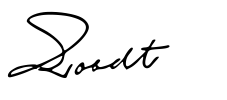 Prof Vasti RoodtHead: Unit for Social and Political Ethics (PROSPER)31 July 2023UNIT FOR THE ETHICS OF TECHNOLOGY
ANNUAL REPORT 2022INTRODUCTIONThe members of the Unit are Dr Tanya de Villiers -Botha (Unit Head), Mr Fabio Tollon (Research Associate), Dr Niël Conradie (Research Associate, appointed 2022); Ms Lize Alberts (Research Associate from 2023)RESEARCH Dr Tanya de Villiers-BothaPublication“Re-assessing Google as Epistemic Tool in The Age of Personalisation” Conference Proceedings for the SACAIR Conference, December, 2022Conference presentation“Re-assessing Google as Epistemic Tool in The Age of Personalisation”  SACAIR Conference, Stellenbosch, December, 2022Television interviewThe Ethics of AI in the South African Context, Business Day TV, 15 June 2022Mr Fabio TollonPublicationsTollon, Fabio (2022): Responsibility gaps and the reactive attitudes. I AI and Ethics 3, 295–302 (2023) Tollon, Fabio (2022): Answerability, Accountability, and the Demands of Responsibility. In: Pillay, A., Jembere, E., Gerber, A. (eds) Artificial Intelligence Research. SACAIR 2022. Communications in Computer and Information Science, vol. 1734. Springer, Cham. Conference presentations‘Answerability, Accountability, and the Demands of Responsibility’, South African Conference for Artificial Intelligence Research, Stellenbosch, 5-9 December 2022. ‘Artificial Systems: Entities or Agents?’, Ethics of Socially Disruptive Technologies, Leiden, 6- 7 October 2022. ‘The Soft Impacts of Emerging Technology’, Ethics of Socially Disruptive Technologies, Leiden, 6-7 October 2022. ‘Digital Nudging and Climate Change’, Technology and Politics, KU Leuven, 19-21 September 2022. ‘Social Robots and Relational Capacities’, Social Robots in Social Institutions, University of Helsinki, 16-19 August 2022. ‘Digital Nudging and Virtue Ethics in the Face of Climate Change’, Philosophy of Human Technology-Relations, Aalborg University Copenhagen, 5-7 July 2022 ‘Thinking Social Relationism from Africa’, Intercultural Ethics and Technology Conference 2022, University of Twente, 27-28 January 2022.Invited talks:‘From Designed Properties to Possibilities for Action’, MilaNLP Lab, Bocconi University, Italy, 4 November 2022. ‘Does AI Pose a Threat to Forward-Looking Moral Responsibility?’, ZEPP-Talks, LMU, Germany, 9 November 2022Opinion PiecesPrivacy as a Common Good in the Age of Big Data, 3 Quarks Daily, https://3quarksdaily.com/3quarksdaily/2022/11/privacy-as-a-common-good-in-the-age-of-big-data.htmlActing Machines, 3 Quarks Daily, https://3quarksdaily.com/3quarksdaily/2022/08/acting-machines.htmlRobots, emotions and relational capacities, 3 Quarks Daily, https://3quarksdaily.com/3quarksdaily/2022/07/robots-emotions-and-relational-capacities.htmlNudging, Big Data, and Wellbeing, 3 Quarks Daily https://3quarksdaily.com/3quarksdaily/2022/05/nudging-big-data-and-well-being.htmlThe Soft Impacts or Emerging Technologies, 3 Quarks Daily https://3quarksdaily.com/3quarksdaily/2022/04/the-soft-impacts-of-emerging-technology.htmlVirtue Ethics, Technology, and the Situationist Challenge, 3 Quarks Daily https://3quarksdaily.com/3quarksdaily/2022/03/virtue-ethics-technology-and-the-situationist-challenge.htmlVirtue Ethics and Emerging Technologies, 3 Quarks Daily https://3quarksdaily.com/3quarksdaily/2022/02/virtue-ethics-and-emerging-technologies.htmlDr Niël ConradieTalks, seminars, and lecturesEthics of Automation: Life, Work, and Decision-making (Masters Seminar, RWTH Aachen)Ethics and Epistemics of Social Media (Masters Seminar, RWTH Aachen)Reflecting Human-Technology Interaction (Interdisciplinary Masters Seminar, RWTH Aachen)"Responsibility and Emerging Technology" - Computational Social Sciences Ring Lecture (Guest Lecturer)3. TEACHING3.1.	Postgraduate teachingUnder the auspices of the Unit, Dr Tanya de Villiers-Botha undertook teaching in the 2022 PGDip (Applied Ethics) programme in the History of Philosophy and Data and AI Ethics. POSTGRADUATE SUPERVISIONDr Tanya de Villiers-BothaComplete in 2022 (graduated March 2023):James Smith, “Data Variety as a Focus of Ethical Concern in Big Data Analytics”, MA Ongoing:MA studentsSam Timson, “A Critique of Current Tests for Consciousness in AI”PhD students:Johan May, “Pharmacology and the Anthropocene: Towards a Critical Elaboration of the Philosophy and Ethics of AI”, (Joint degree with Erasmus University Rotterdam—Prof Hub Zwart is the EUR supervisor)SERVICE DELIVERY4.1 Committee membership and positionsDr Tanya de Villiers-BothaMember of the Programme Committee for the Southern African Conference for AI Research, 2022Member of the Global AI Ethics Consortium, Institute for Ethics in Artificial Intelligence, Technical University Munich, (2020-present)4.2Examination, reviews, and moderationDr Tanya de Villiers-BothaPeer ReviewPhilosophy and Psychology (x2)Utilitas Springer Books (x2)PhD Research Proposal, University of Pretoria (x2)MA Research Proposal, University of Pretoria ExaminationMiniggio, H.G.: “A Virtue Ethics Framework for Modern Anatomical Pathology” (PhD Bioethics and Health Law), University of the WitwatersrandSeynhaeve, J: “The ethics of data privacy” (MPhil Applied Ethics), Stellenbosch UniversityOTHER GENERAL ACTIVITIES OF THE UNIT Dr Tanya de Villiers-Botha continued to liaise with the School for Data Science and Computational Thinking, Stellenbosch University and ties between the School and Unit have strengthened. The School generously granted Mr James Smith a scholarship, which enabled him to complete his Master’s degree on data privacy.  Dr Tanya de Villiers-Botha developed a new module in AI ethics for the MPhil in Applied Ethics. The new module was approved early in 2023 and will commence in 2025.Compiled by Dr Tanya de Villiers-BothaJuly 2023